ELET 131 Homework 7Wednesday, Nov 13, 2013Name:___________________________________________Use Word to process your homework and submit a printed hard copy is preferred. 1. (20 points) Determine RT for the networks in Fig. 1.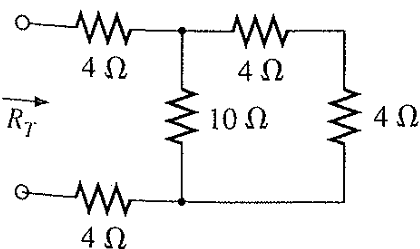 		(a)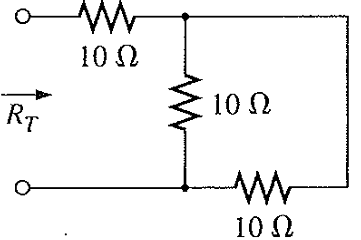 		(b)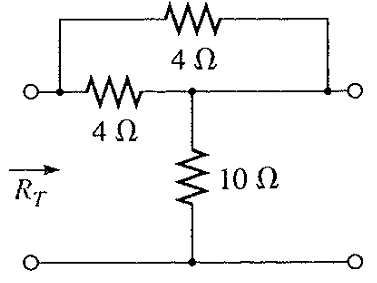 		(c)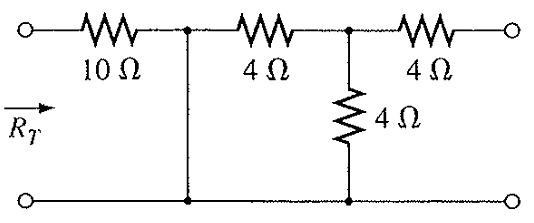 (d)Figure 1.2. (20 points) For the network in Fig. 2.a. Determine RT.b. Find Is, I1, and I2. c. Find voltage Va.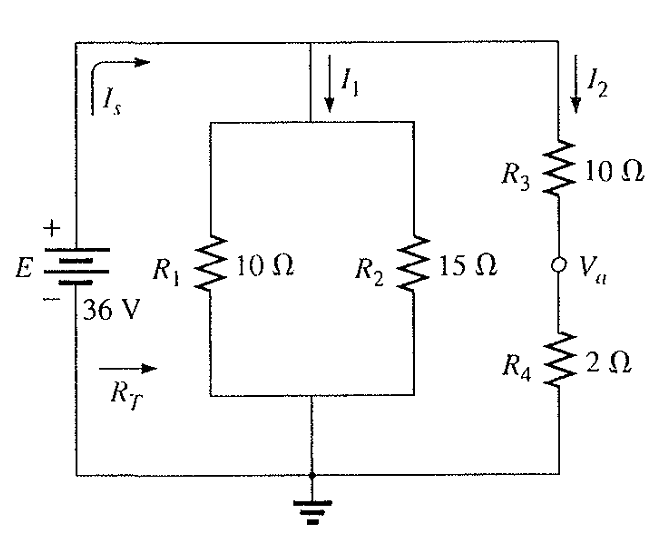 Figure 2.3. (20 points) For the network in Fig. 3.a. Determine the current I.b. Find V1. 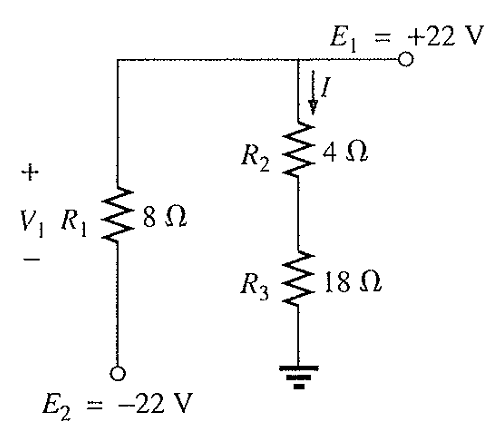 Figure 3.4. (20 points) For the ladder network in Fig. 4: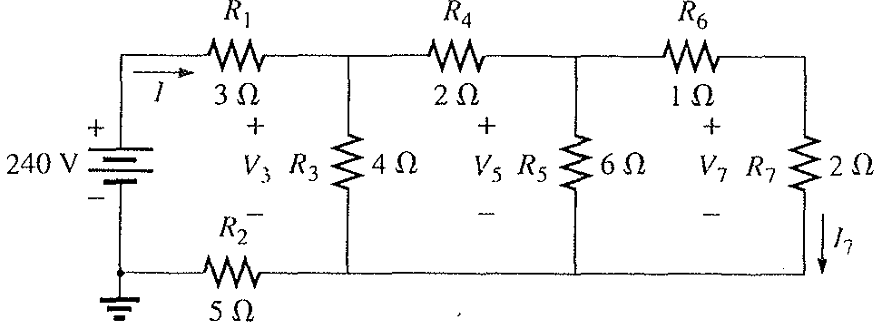 a. Find the current I.b. Find the current I7.c. Determine the voltage V3. Figure 4.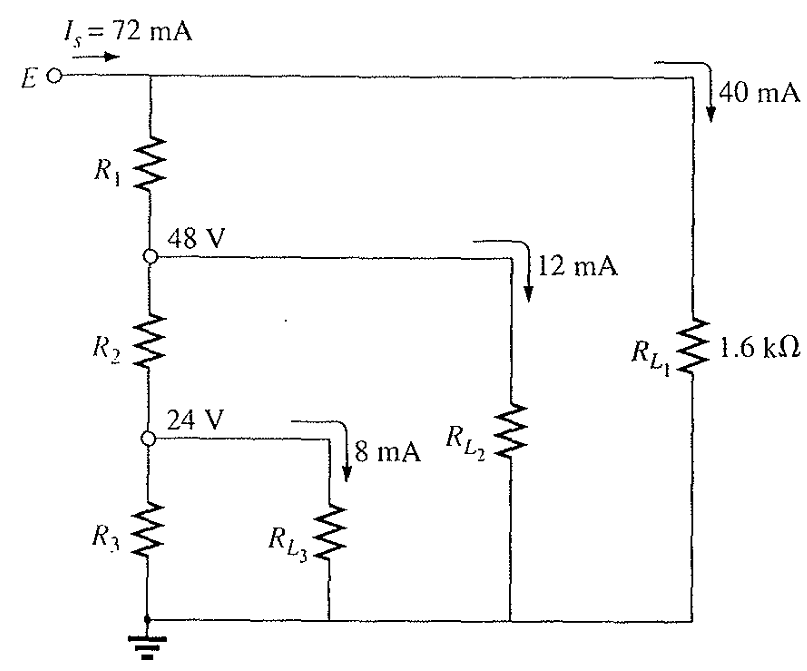 5. (20 points) Given the voltage divider supply Fig. 5:a. Determine the supply voltage E.b. Find the load resistors RL2 and RL3.c. Determine the voltage divider resistor R1, R2, and R3.											Figure 5.